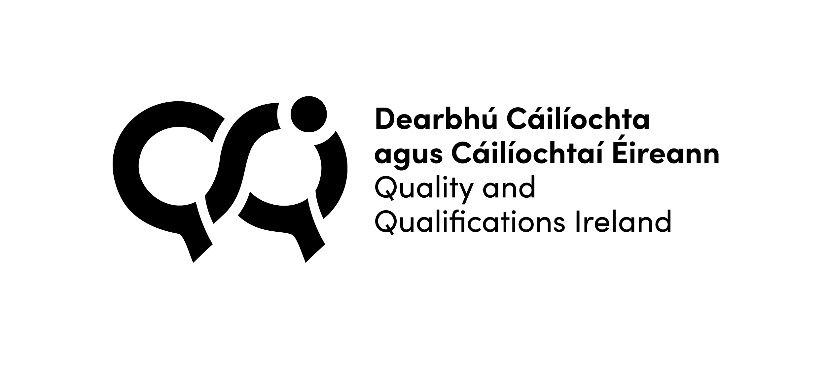 Independent Evaluation Report on an Application for Validation of a Programme of Education and TrainingProvider detailsOverall recommendationsExpert PanelPrincipal ProgrammeOther noteworthy features of the application Part 1A Evaluation of the Case for an Extension of the Approved Scope of Provision (where applicable).   Having examined appropriate QA / Governance procedures, comment on the case for extending the applicant’s Approved Scope of Provision to enable provision of this programme. (Especially relevant for move to online delivery / assessment)Evaluation against the validation criteriaThis includes QQI’s 12 validation core criteria. When making a judgement on achievement of a core criterion, the panel should use the sub-criteria as guidance.  Non-achievement of relevant and significant sub-criteria will mean non-achievement of the core criterion.  The panel will apply its expertise and experience in determining ‘relevance’ and ‘significance’ of sub-criteria to a particular programme. The panel should complete this section with commentary against each criterion to support the recommendation given in the ‘Satisfactory?’ column i.e. Yes, No, or Partially.   If ‘Yes’, there should be a comment citing the evidence for this finding.  Likewise, there should be an explanation as to why the panel have concluded that the criterion has either not been met or only partially so.The provider is eligible to apply for validation of the programmeThe programme objectives and outcomes are clear and consistent with the QQI awards soughtThe programme concept, implementation strategy, and its interpretation of QQI awards standards are well informed and soundly based (considering social, cultural, educational, professional and employment objectives)The programme’s access, transfer and progression arrangements are satisfactoryThe programme’s written curriculum is well structured and fit-for-purpose There are sufficient qualified and capable programme staff available to implement the programme as planned  There are sufficient physical resources to implement the programme as plannedThe learning environment is consistent with the needs of the programme’s learnersThere are sound teaching and learning strategiesThere are sound assessment strategiesLearners enrolled on the programme are well informed, guided and cared forThe programme is well managedOverall recommendation to QQIPrincipal programme: Reasons for the overall recommendationCommendationsSpecial Conditions of Validation (directive and with timescale for compliance)Embedded programme: Reasons for the overall recommendationCommendationsSpecial Conditions of Validation (directive and with timescale for compliance)Summary of recommended special conditions of validationSummary of recommendations to the providerDeclarations of Evaluators’ InterestsThis report has been agreed by the evaluation panel and is signed on their behalf by the chairperson. Panel chairperson:  				Date: Signed:                                                                    	DisclaimerThe Report of the External Review Panel contains no assurances, warranties or representations express or implied, regarding the aforesaid issues, or any other issues outside the Terms of Reference. While QQI has endeavoured to ensure that the information contained in the Report is correct, complete and up-to-date, any reliance placed on such information is strictly at the reader’s own risk, and in no event will QQI be liable for any loss or damage (including without limitation, indirect or consequential loss or damage) arising from, or in connection with, the use of the information contained in the Report of the External Evaluation Panel.Proposed programme schedules (post panel feedback and consequent amendments, ifany)Provider nameDate of site visitDate of reportPrincipal programme TitlePrincipal programme AwardPrincipal programme CreditPrincipal programme RecommendationSatisfactory OR Satisfactory subject to proposed conditions OR Not SatisfactoryEmbedded programme 1TitleEmbedded programme 1AwardEmbedded programme 1CreditEmbedded programme 1Recommendation Satisfactory OR Satisfactory subject to proposed conditions OR Not SatisfactoryNameRoleAffiliationChairSubject Matter ExpertSubject Matter ExpertSubject Matter ExpertSecretaryLearner RepresentativeIndustry RepresentativeNames of centre(s) where the programme(s) is to be provided Maximum number of learners (FT)Maximum number of learners (PT)Proposed Duration and EnrolmentProposed Duration and EnrolmentProposed Duration and EnrolmentProposed Duration and EnrolmentProposed Duration and EnrolmentProposed Duration and EnrolmentFirst Intake DateDuration Intakes per AnnumEnrolment i.e. learners per IntakeEnrolment i.e. learners per IntakeFirst Intake DateDuration MaximumMinimumMaximumFull-TimePart-TimeIntake Schedule e.g. January SeptemberIntake Schedule e.g. January SeptemberPanel Commentary on proposed enrolment: Brief synopsis of the programme (e.g. who it is for, what is it for, what is involved for learners, what it leads to.)Brief synopsis of the programme (e.g. who it is for, what is it for, what is involved for learners, what it leads to.)Target learner groupsTarget learner groupsApproved countries for provisionDelivery mode: Full-time/Part-timeThe teaching and learning modalitiesSummary of specifications for teaching staffSummary of specifications for teaching staffSummary of specifications for teaching staffRoleProfileWTELearning ActivityRatio of learners to teaching staffPanel Commentary on programme outline and staffing:Programmes being replaced (applicable to applications for revalidation)Programmes being replaced (applicable to applications for revalidation)Programmes being replaced (applicable to applications for revalidation)CodeTitleLast enrolment dateN/AN/AN/AThe provider meets the prerequisites (section 44(7) of the 2012 Act) to apply for validation of the programme.The application for validation is signed by the provider’s chief executive (or equivalent) who confirms that the information provided is truthful and that all the applicable criteria have been addressed.The provider has declared that their programme complies with applicable statutory, regulatory and professional body requirements.The provider meets the prerequisites (section 44(7) of the 2012 Act) to apply for validation of the programme.The application for validation is signed by the provider’s chief executive (or equivalent) who confirms that the information provided is truthful and that all the applicable criteria have been addressed.The provider has declared that their programme complies with applicable statutory, regulatory and professional body requirements.The provider meets the prerequisites (section 44(7) of the 2012 Act) to apply for validation of the programme.The application for validation is signed by the provider’s chief executive (or equivalent) who confirms that the information provided is truthful and that all the applicable criteria have been addressed.The provider has declared that their programme complies with applicable statutory, regulatory and professional body requirements.ProgrammeSatisfactory? (yes, no, partially)CommentThe programme aims and objectives are expressed plainly.A QQI award is specified for those who complete the programme.Where applicable, a QQI award is specified for each embedded programme.There is a satisfactory rationale for the choice of QQI award(s).The award title(s) is consistent with unit 3.1 of QQI’s Policy and Criteria for Making Awards.The award title(s) is otherwise legitimate for example it must comply with applicable statutory, regulatory and professional body requirements.The programme title and any embedded programme titles areConsistent with the title of the QQI award sought.Clear, accurate, succinct and fit for the purpose of informing prospective learners and other stakeholders. For each programme and embedded programmeThe minimum intended programme learning outcomes and any other educational or training objectives of the programme are explicitly specified. The minimum intended programme learning outcomes to qualify for the QQI award sought are consistent with the relevant QQI awards standards.  Where applicable, the minimum intended module learning outcomes are explicitly specified for each of the programme’s modules.  Any QQI minor awards sought for those who complete the modules are specified, where applicable. For each minor award specified, the minimum intended module learning outcomes to qualify for the award are consistent with relevant QQI minor awards standards.The programme aims and objectives are expressed plainly.A QQI award is specified for those who complete the programme.Where applicable, a QQI award is specified for each embedded programme.There is a satisfactory rationale for the choice of QQI award(s).The award title(s) is consistent with unit 3.1 of QQI’s Policy and Criteria for Making Awards.The award title(s) is otherwise legitimate for example it must comply with applicable statutory, regulatory and professional body requirements.The programme title and any embedded programme titles areConsistent with the title of the QQI award sought.Clear, accurate, succinct and fit for the purpose of informing prospective learners and other stakeholders. For each programme and embedded programmeThe minimum intended programme learning outcomes and any other educational or training objectives of the programme are explicitly specified. The minimum intended programme learning outcomes to qualify for the QQI award sought are consistent with the relevant QQI awards standards.  Where applicable, the minimum intended module learning outcomes are explicitly specified for each of the programme’s modules.  Any QQI minor awards sought for those who complete the modules are specified, where applicable. For each minor award specified, the minimum intended module learning outcomes to qualify for the award are consistent with relevant QQI minor awards standards.The programme aims and objectives are expressed plainly.A QQI award is specified for those who complete the programme.Where applicable, a QQI award is specified for each embedded programme.There is a satisfactory rationale for the choice of QQI award(s).The award title(s) is consistent with unit 3.1 of QQI’s Policy and Criteria for Making Awards.The award title(s) is otherwise legitimate for example it must comply with applicable statutory, regulatory and professional body requirements.The programme title and any embedded programme titles areConsistent with the title of the QQI award sought.Clear, accurate, succinct and fit for the purpose of informing prospective learners and other stakeholders. For each programme and embedded programmeThe minimum intended programme learning outcomes and any other educational or training objectives of the programme are explicitly specified. The minimum intended programme learning outcomes to qualify for the QQI award sought are consistent with the relevant QQI awards standards.  Where applicable, the minimum intended module learning outcomes are explicitly specified for each of the programme’s modules.  Any QQI minor awards sought for those who complete the modules are specified, where applicable. For each minor award specified, the minimum intended module learning outcomes to qualify for the award are consistent with relevant QQI minor awards standards.ProgrammeSatisfactory? (yes, no, partially)CommentThe development of the programme and the intended programme learning outcomes has sought out and taken into account the views of stakeholders such as learners, graduates, teachers, lecturers, education and training institutions, employers, statutory bodies, regulatory bodies, the international scientific and academic communities, professional bodies and equivalent associations, trades unions, and social and community representatives.The interpretation of awards standards has been adequately informed and researched;   considering the programme aims and objectives and minimum intended programme (and, where applicable, modular) learning outcomes. There is a satisfactory rationale for providing the programme.The proposed programme compares favourably with existing related (comparable) programmes in Ireland and beyond. Comparators should be as close as it is possible to find.There is support for the introduction of the programme (such as from employers, or professional, regulatory or statutory bodies).There is evidence of learner demand for the programme.There is evidence of employment opportunities for graduates where relevant.The programme meets genuine education and training needs. There are mechanisms to keep the programme updated in consultation with internal and external stakeholders.Employers and practitioners in the cases of vocational and professional awards have been systematically involved in the programme design where the programme is vocationally or professionally oriented.The programme satisfies any validation-related criteria attaching to the applicable awards standards and QQI awards specifications.The development of the programme and the intended programme learning outcomes has sought out and taken into account the views of stakeholders such as learners, graduates, teachers, lecturers, education and training institutions, employers, statutory bodies, regulatory bodies, the international scientific and academic communities, professional bodies and equivalent associations, trades unions, and social and community representatives.The interpretation of awards standards has been adequately informed and researched;   considering the programme aims and objectives and minimum intended programme (and, where applicable, modular) learning outcomes. There is a satisfactory rationale for providing the programme.The proposed programme compares favourably with existing related (comparable) programmes in Ireland and beyond. Comparators should be as close as it is possible to find.There is support for the introduction of the programme (such as from employers, or professional, regulatory or statutory bodies).There is evidence of learner demand for the programme.There is evidence of employment opportunities for graduates where relevant.The programme meets genuine education and training needs. There are mechanisms to keep the programme updated in consultation with internal and external stakeholders.Employers and practitioners in the cases of vocational and professional awards have been systematically involved in the programme design where the programme is vocationally or professionally oriented.The programme satisfies any validation-related criteria attaching to the applicable awards standards and QQI awards specifications.The development of the programme and the intended programme learning outcomes has sought out and taken into account the views of stakeholders such as learners, graduates, teachers, lecturers, education and training institutions, employers, statutory bodies, regulatory bodies, the international scientific and academic communities, professional bodies and equivalent associations, trades unions, and social and community representatives.The interpretation of awards standards has been adequately informed and researched;   considering the programme aims and objectives and minimum intended programme (and, where applicable, modular) learning outcomes. There is a satisfactory rationale for providing the programme.The proposed programme compares favourably with existing related (comparable) programmes in Ireland and beyond. Comparators should be as close as it is possible to find.There is support for the introduction of the programme (such as from employers, or professional, regulatory or statutory bodies).There is evidence of learner demand for the programme.There is evidence of employment opportunities for graduates where relevant.The programme meets genuine education and training needs. There are mechanisms to keep the programme updated in consultation with internal and external stakeholders.Employers and practitioners in the cases of vocational and professional awards have been systematically involved in the programme design where the programme is vocationally or professionally oriented.The programme satisfies any validation-related criteria attaching to the applicable awards standards and QQI awards specifications.The development of the programme and the intended programme learning outcomes has sought out and taken into account the views of stakeholders such as learners, graduates, teachers, lecturers, education and training institutions, employers, statutory bodies, regulatory bodies, the international scientific and academic communities, professional bodies and equivalent associations, trades unions, and social and community representatives.The interpretation of awards standards has been adequately informed and researched;   considering the programme aims and objectives and minimum intended programme (and, where applicable, modular) learning outcomes. There is a satisfactory rationale for providing the programme.The proposed programme compares favourably with existing related (comparable) programmes in Ireland and beyond. Comparators should be as close as it is possible to find.There is support for the introduction of the programme (such as from employers, or professional, regulatory or statutory bodies).There is evidence of learner demand for the programme.There is evidence of employment opportunities for graduates where relevant.The programme meets genuine education and training needs. There are mechanisms to keep the programme updated in consultation with internal and external stakeholders.Employers and practitioners in the cases of vocational and professional awards have been systematically involved in the programme design where the programme is vocationally or professionally oriented.The programme satisfies any validation-related criteria attaching to the applicable awards standards and QQI awards specifications.ProgrammeSatisfactory? (yes, no, partially)CommentThe information about the programme as well as its procedures for access, transfer and progression are consistent with the procedures described in QQI's policy and criteria for access, transfer and progression in relation to learners for providers of further and higher education and training. Each of its programme-specific criteria is individually and explicitly satisfied.   Programme information for learners is provided in plain language. This details what the programme expects of learners and what learners can expect of the programme and that there are procedures to ensure its availability in a range of accessible formats.If the programme leads to a higher education and training award and its duration is designed for native English speakers, then the level of proficiency in English language must be greater or equal to B2+ in the Common European Framework of Reference for Languages (CEFRL) in order to enable learners to reach the required standard for the QQI award.The programme specifies the learning (knowledge, skill and competence) that target learners are expected to have achieved before they are enrolled in the programme and any other assumptions about enrolled learners (programme participants).The programme includes suitable procedures and criteria for the recognition of prior learning for the purposes of access and, where appropriate, for advanced entry to the programme and for exemptions.The programme title (the title used to refer to the programme):-Reflects the core intended programme learning outcomes, and is consistent with the standards and purposes of the QQI awards to which it leads, the award title(s) and their class(es).Is learner focused and meaningful to the learners;Has long-lasting significance. The programme title is otherwise legitimate; for example, it must comply with applicable statutory, regulatory and professional body requirements.The information about the programme as well as its procedures for access, transfer and progression are consistent with the procedures described in QQI's policy and criteria for access, transfer and progression in relation to learners for providers of further and higher education and training. Each of its programme-specific criteria is individually and explicitly satisfied.   Programme information for learners is provided in plain language. This details what the programme expects of learners and what learners can expect of the programme and that there are procedures to ensure its availability in a range of accessible formats.If the programme leads to a higher education and training award and its duration is designed for native English speakers, then the level of proficiency in English language must be greater or equal to B2+ in the Common European Framework of Reference for Languages (CEFRL) in order to enable learners to reach the required standard for the QQI award.The programme specifies the learning (knowledge, skill and competence) that target learners are expected to have achieved before they are enrolled in the programme and any other assumptions about enrolled learners (programme participants).The programme includes suitable procedures and criteria for the recognition of prior learning for the purposes of access and, where appropriate, for advanced entry to the programme and for exemptions.The programme title (the title used to refer to the programme):-Reflects the core intended programme learning outcomes, and is consistent with the standards and purposes of the QQI awards to which it leads, the award title(s) and their class(es).Is learner focused and meaningful to the learners;Has long-lasting significance. The programme title is otherwise legitimate; for example, it must comply with applicable statutory, regulatory and professional body requirements.The information about the programme as well as its procedures for access, transfer and progression are consistent with the procedures described in QQI's policy and criteria for access, transfer and progression in relation to learners for providers of further and higher education and training. Each of its programme-specific criteria is individually and explicitly satisfied.   Programme information for learners is provided in plain language. This details what the programme expects of learners and what learners can expect of the programme and that there are procedures to ensure its availability in a range of accessible formats.If the programme leads to a higher education and training award and its duration is designed for native English speakers, then the level of proficiency in English language must be greater or equal to B2+ in the Common European Framework of Reference for Languages (CEFRL) in order to enable learners to reach the required standard for the QQI award.The programme specifies the learning (knowledge, skill and competence) that target learners are expected to have achieved before they are enrolled in the programme and any other assumptions about enrolled learners (programme participants).The programme includes suitable procedures and criteria for the recognition of prior learning for the purposes of access and, where appropriate, for advanced entry to the programme and for exemptions.The programme title (the title used to refer to the programme):-Reflects the core intended programme learning outcomes, and is consistent with the standards and purposes of the QQI awards to which it leads, the award title(s) and their class(es).Is learner focused and meaningful to the learners;Has long-lasting significance. The programme title is otherwise legitimate; for example, it must comply with applicable statutory, regulatory and professional body requirements.ProgrammeSatisfactory? (yes, no, partially)CommentThe programme is suitably structured and coherently oriented towards the achievement by learners of its intended programme learning outcomes. The programme (including any stages and modules) is integrated in all its dimensions.In so far as it is feasible the programme provides choice to enrolled learners so that they may align their learning opportunities towards their individual educational and training needs.Each module and stage is suitably structured and coherently oriented towards the achievement by learners of the intended programme learning outcomes.The objectives and purposes of each of the programme’s elements are clear to learners and to the provider’s staff.The programme is structured and scheduled realistically based on sound educational and training principles. The curriculum is comprehensively and systematically documented.The credit allocated to the programme is consistent with the difference between the entry standard and minimum intended programme learning outcomes.The credit allocated to each module is consistent with the difference between the module entry standard and minimum intended module learning outcomes.Elements such as practice placement and work-based phases are provided with the same rigour and attentiveness as other elements.The programme duration (expressed in terms of time from initial enrolment to completion) and its fulltime equivalent contact time (expressed in hours) are consistent with the difference between the minimum entry standard and award standard and with the credit allocation.The programme is suitably structured and coherently oriented towards the achievement by learners of its intended programme learning outcomes. The programme (including any stages and modules) is integrated in all its dimensions.In so far as it is feasible the programme provides choice to enrolled learners so that they may align their learning opportunities towards their individual educational and training needs.Each module and stage is suitably structured and coherently oriented towards the achievement by learners of the intended programme learning outcomes.The objectives and purposes of each of the programme’s elements are clear to learners and to the provider’s staff.The programme is structured and scheduled realistically based on sound educational and training principles. The curriculum is comprehensively and systematically documented.The credit allocated to the programme is consistent with the difference between the entry standard and minimum intended programme learning outcomes.The credit allocated to each module is consistent with the difference between the module entry standard and minimum intended module learning outcomes.Elements such as practice placement and work-based phases are provided with the same rigour and attentiveness as other elements.The programme duration (expressed in terms of time from initial enrolment to completion) and its fulltime equivalent contact time (expressed in hours) are consistent with the difference between the minimum entry standard and award standard and with the credit allocation.The programme is suitably structured and coherently oriented towards the achievement by learners of its intended programme learning outcomes. The programme (including any stages and modules) is integrated in all its dimensions.In so far as it is feasible the programme provides choice to enrolled learners so that they may align their learning opportunities towards their individual educational and training needs.Each module and stage is suitably structured and coherently oriented towards the achievement by learners of the intended programme learning outcomes.The objectives and purposes of each of the programme’s elements are clear to learners and to the provider’s staff.The programme is structured and scheduled realistically based on sound educational and training principles. The curriculum is comprehensively and systematically documented.The credit allocated to the programme is consistent with the difference between the entry standard and minimum intended programme learning outcomes.The credit allocated to each module is consistent with the difference between the module entry standard and minimum intended module learning outcomes.Elements such as practice placement and work-based phases are provided with the same rigour and attentiveness as other elements.The programme duration (expressed in terms of time from initial enrolment to completion) and its fulltime equivalent contact time (expressed in hours) are consistent with the difference between the minimum entry standard and award standard and with the credit allocation.ProgrammeSatisfactory? (yes, no, partially)CommentThe specification of the programme’s staffing requirements (staff required as part of the programme and intrinsic to it) is precise, and rigorous and consistent with the programme and its defined purpose. The specifications include professional and educational qualifications, licences-to practise where applicable, experience and the staff/learner ratio requirements. See also criterion 12 c).The programme has an identified complement of staff (or potential staff) who are available, qualified and capable to provide the specified programme in the context of their existing commitments. The programme's complement of staff (or potential staff) (those who support learning including any employer-based personnel) are demonstrated to be competent to enable learners to achieve the intended programme learning outcomes and to assess learners’ achievements as required.There are arrangements for the performance of the programme’s staff to be managed to ensure continuing capability to fulfil their roles and there are staff development opportunities.There are arrangements for programme staff performance to be reviewed and there are mechanisms for encouraging development and for addressing underperformance.Where the programme is to be provided by staff not already in post there are arrangements to ensure that the programme will not enrol learners unless a complement of staff meeting the specifications is in post.The specification of the programme’s staffing requirements (staff required as part of the programme and intrinsic to it) is precise, and rigorous and consistent with the programme and its defined purpose. The specifications include professional and educational qualifications, licences-to practise where applicable, experience and the staff/learner ratio requirements. See also criterion 12 c).The programme has an identified complement of staff (or potential staff) who are available, qualified and capable to provide the specified programme in the context of their existing commitments. The programme's complement of staff (or potential staff) (those who support learning including any employer-based personnel) are demonstrated to be competent to enable learners to achieve the intended programme learning outcomes and to assess learners’ achievements as required.There are arrangements for the performance of the programme’s staff to be managed to ensure continuing capability to fulfil their roles and there are staff development opportunities.There are arrangements for programme staff performance to be reviewed and there are mechanisms for encouraging development and for addressing underperformance.Where the programme is to be provided by staff not already in post there are arrangements to ensure that the programme will not enrol learners unless a complement of staff meeting the specifications is in post.The specification of the programme’s staffing requirements (staff required as part of the programme and intrinsic to it) is precise, and rigorous and consistent with the programme and its defined purpose. The specifications include professional and educational qualifications, licences-to practise where applicable, experience and the staff/learner ratio requirements. See also criterion 12 c).The programme has an identified complement of staff (or potential staff) who are available, qualified and capable to provide the specified programme in the context of their existing commitments. The programme's complement of staff (or potential staff) (those who support learning including any employer-based personnel) are demonstrated to be competent to enable learners to achieve the intended programme learning outcomes and to assess learners’ achievements as required.There are arrangements for the performance of the programme’s staff to be managed to ensure continuing capability to fulfil their roles and there are staff development opportunities.There are arrangements for programme staff performance to be reviewed and there are mechanisms for encouraging development and for addressing underperformance.Where the programme is to be provided by staff not already in post there are arrangements to ensure that the programme will not enrol learners unless a complement of staff meeting the specifications is in post.ProgrammeSatisfactory? (yes, no, partially)CommentThe specification of the programme’s physical resource requirements (physical resources required as part of the programme and intrinsic to it) is precise, and rigorous and consistent with the programme, its defined purpose and its resource/learner-ratio requirements. See also criterion 12 d).The programme has an identified complement of supported physical resources (or potential supported physical resources) that are available in the context of existing commitments on these e.g. availability of:suitable premises and accommodation for the learning and human needs (comfort, safety, health, wellbeing) of learners (this applies to all of the programme’s learning environments including the workplace learning environment)suitable information technology and resources (including educational technology and any virtual learning environments provided)printed and electronic material (including software) for teaching, learning and assessment suitable specialist equipment (e.g. kitchen, laboratory, workshop, studio) – if applicabletechnical supportadministrative support company placements/internships – if applicableIf versions of the programme are provided in parallel at more than one location each independently meets the location-sensitive validation criteria for each location (for example staffing, resources and the learning environment). There is a five-year plan for the programme. It should addressPlanned intake (first five years) andThe total costs and income over the five years based on the planned intake.The programme includes controls to ensure entitlement to use the property (including intellectual property, premises, materials and equipment) required.The specification of the programme’s physical resource requirements (physical resources required as part of the programme and intrinsic to it) is precise, and rigorous and consistent with the programme, its defined purpose and its resource/learner-ratio requirements. See also criterion 12 d).The programme has an identified complement of supported physical resources (or potential supported physical resources) that are available in the context of existing commitments on these e.g. availability of:suitable premises and accommodation for the learning and human needs (comfort, safety, health, wellbeing) of learners (this applies to all of the programme’s learning environments including the workplace learning environment)suitable information technology and resources (including educational technology and any virtual learning environments provided)printed and electronic material (including software) for teaching, learning and assessment suitable specialist equipment (e.g. kitchen, laboratory, workshop, studio) – if applicabletechnical supportadministrative support company placements/internships – if applicableIf versions of the programme are provided in parallel at more than one location each independently meets the location-sensitive validation criteria for each location (for example staffing, resources and the learning environment). There is a five-year plan for the programme. It should addressPlanned intake (first five years) andThe total costs and income over the five years based on the planned intake.The programme includes controls to ensure entitlement to use the property (including intellectual property, premises, materials and equipment) required.The specification of the programme’s physical resource requirements (physical resources required as part of the programme and intrinsic to it) is precise, and rigorous and consistent with the programme, its defined purpose and its resource/learner-ratio requirements. See also criterion 12 d).The programme has an identified complement of supported physical resources (or potential supported physical resources) that are available in the context of existing commitments on these e.g. availability of:suitable premises and accommodation for the learning and human needs (comfort, safety, health, wellbeing) of learners (this applies to all of the programme’s learning environments including the workplace learning environment)suitable information technology and resources (including educational technology and any virtual learning environments provided)printed and electronic material (including software) for teaching, learning and assessment suitable specialist equipment (e.g. kitchen, laboratory, workshop, studio) – if applicabletechnical supportadministrative support company placements/internships – if applicableIf versions of the programme are provided in parallel at more than one location each independently meets the location-sensitive validation criteria for each location (for example staffing, resources and the learning environment). There is a five-year plan for the programme. It should addressPlanned intake (first five years) andThe total costs and income over the five years based on the planned intake.The programme includes controls to ensure entitlement to use the property (including intellectual property, premises, materials and equipment) required.ProgrammeSatisfactory? (yes, no, partially)CommentThe programme’s physical, social, cultural and intellectual environment (recognising that the environment may, for example, be partly virtual or involve the workplace) including resources and support systems are consistent with the intended programme learning outcomes.Learners can interact with, and are supported by, others in the programme’s learning environments including peer learners, teachers, and where applicable supervisors, practitioners and mentors. The programme includes arrangements to ensure that the parts of the programme that occur in the workplace are subject to the same rigours as any other part of the programme while having regard to the different nature of the workplace.  The programme’s physical, social, cultural and intellectual environment (recognising that the environment may, for example, be partly virtual or involve the workplace) including resources and support systems are consistent with the intended programme learning outcomes.Learners can interact with, and are supported by, others in the programme’s learning environments including peer learners, teachers, and where applicable supervisors, practitioners and mentors. The programme includes arrangements to ensure that the parts of the programme that occur in the workplace are subject to the same rigours as any other part of the programme while having regard to the different nature of the workplace.  The programme’s physical, social, cultural and intellectual environment (recognising that the environment may, for example, be partly virtual or involve the workplace) including resources and support systems are consistent with the intended programme learning outcomes.Learners can interact with, and are supported by, others in the programme’s learning environments including peer learners, teachers, and where applicable supervisors, practitioners and mentors. The programme includes arrangements to ensure that the parts of the programme that occur in the workplace are subject to the same rigours as any other part of the programme while having regard to the different nature of the workplace.  ProgrammeSatisfactory? (yes, no, partially)CommentThe teaching strategies support achievement of the intended programme/module learning outcomes.The programme provides authentic learning opportunities to enable learners to achieve the intended programme learning outcomes. The programme enables enrolled learners to attain (if reasonably diligent) the minimum intended programme learning outcomes reliably and efficiently (in terms of overall learner effort and a reasonably balanced workload).Learning is monitored/supervised.Individualised guidance, support and timely formative feedback is regularly provided to enrolled learners as they progress within the programme.The teaching strategies support achievement of the intended programme/module learning outcomes.The programme provides authentic learning opportunities to enable learners to achieve the intended programme learning outcomes. The programme enables enrolled learners to attain (if reasonably diligent) the minimum intended programme learning outcomes reliably and efficiently (in terms of overall learner effort and a reasonably balanced workload).Learning is monitored/supervised.Individualised guidance, support and timely formative feedback is regularly provided to enrolled learners as they progress within the programme.The teaching strategies support achievement of the intended programme/module learning outcomes.The programme provides authentic learning opportunities to enable learners to achieve the intended programme learning outcomes. The programme enables enrolled learners to attain (if reasonably diligent) the minimum intended programme learning outcomes reliably and efficiently (in terms of overall learner effort and a reasonably balanced workload).Learning is monitored/supervised.Individualised guidance, support and timely formative feedback is regularly provided to enrolled learners as they progress within the programme.ProgrammeSatisfactory? (yes, no, partially)CommentAll assessment is undertaken consistently The programme’s assessment procedures interface effectively with the provider’s QQI approved quality assurance procedures. The programme includes specific procedures that are fair and consistent for the assessment of enrolled learners to ensure the minimum intended programme/module learning outcomes are acquired by all who successfully complete the programme.The programme includes formative assessment to support learning.There is a satisfactory written programme assessment strategy for the programme as a whole and there are satisfactory module assessment strategies for any of its constituent modules.Sample assessment instruments, tasks, marking schemes and related evidence have been provided for each award-stage assessment and indicate that the assessment is likely to be valid and reliable. There are sound procedures for the moderation of summative assessment results.The provider only puts forward an enrolled learner for certification for a particular award for which a programme has been validated if they have been specifically assessed against the standard for that award.All assessment is undertaken consistently The programme’s assessment procedures interface effectively with the provider’s QQI approved quality assurance procedures. The programme includes specific procedures that are fair and consistent for the assessment of enrolled learners to ensure the minimum intended programme/module learning outcomes are acquired by all who successfully complete the programme.The programme includes formative assessment to support learning.There is a satisfactory written programme assessment strategy for the programme as a whole and there are satisfactory module assessment strategies for any of its constituent modules.Sample assessment instruments, tasks, marking schemes and related evidence have been provided for each award-stage assessment and indicate that the assessment is likely to be valid and reliable. There are sound procedures for the moderation of summative assessment results.The provider only puts forward an enrolled learner for certification for a particular award for which a programme has been validated if they have been specifically assessed against the standard for that award.All assessment is undertaken consistently The programme’s assessment procedures interface effectively with the provider’s QQI approved quality assurance procedures. The programme includes specific procedures that are fair and consistent for the assessment of enrolled learners to ensure the minimum intended programme/module learning outcomes are acquired by all who successfully complete the programme.The programme includes formative assessment to support learning.There is a satisfactory written programme assessment strategy for the programme as a whole and there are satisfactory module assessment strategies for any of its constituent modules.Sample assessment instruments, tasks, marking schemes and related evidence have been provided for each award-stage assessment and indicate that the assessment is likely to be valid and reliable. There are sound procedures for the moderation of summative assessment results.The provider only puts forward an enrolled learner for certification for a particular award for which a programme has been validated if they have been specifically assessed against the standard for that award.ProgrammeSatisfactory? (yes, no, partially)CommentThere are arrangements to ensure that each enrolled learner is fully informed in a timely manner about the programme including the schedule of activities and assessments. Information is provided about learner supports that are available to learners enrolled on the programme. Specific information is provided to learners enrolled on the programme about any programme-specific appeals and complaints procedures. If the programme is modular, it includes arrangements for the provision of effective guidance services for learners on the selection of appropriate learning pathways.The programme takes into account and accommodates to the differences between enrolled learners, for example, in terms of their prior learning, maturity, and capabilities. There are arrangements to ensure that learners enrolled on the programme are supervised and individualised support and due care is targeted at those who need it.The programme provides supports for enrolled learners who have special education and training needs.The programme makes reasonable accommodations for learners with disabilities.If the programme aims to enrol international students it complies with the Code of Practice for Provision of Programmes to International Students and there are appropriate in-service supports in areas such as English language, learning skills, information technology skills and such like, to address the particular needs of international learners and enable such learners to successfully participate in the programme.The programme’s learners will be well cared for and safe while participating in the programme, (e.g. while at the provider’s premises or those of any collaborators involved in provision, the programme’s locations of provision including any workplace locations or practice-placement locations).There are arrangements to ensure that each enrolled learner is fully informed in a timely manner about the programme including the schedule of activities and assessments. Information is provided about learner supports that are available to learners enrolled on the programme. Specific information is provided to learners enrolled on the programme about any programme-specific appeals and complaints procedures. If the programme is modular, it includes arrangements for the provision of effective guidance services for learners on the selection of appropriate learning pathways.The programme takes into account and accommodates to the differences between enrolled learners, for example, in terms of their prior learning, maturity, and capabilities. There are arrangements to ensure that learners enrolled on the programme are supervised and individualised support and due care is targeted at those who need it.The programme provides supports for enrolled learners who have special education and training needs.The programme makes reasonable accommodations for learners with disabilities.If the programme aims to enrol international students it complies with the Code of Practice for Provision of Programmes to International Students and there are appropriate in-service supports in areas such as English language, learning skills, information technology skills and such like, to address the particular needs of international learners and enable such learners to successfully participate in the programme.The programme’s learners will be well cared for and safe while participating in the programme, (e.g. while at the provider’s premises or those of any collaborators involved in provision, the programme’s locations of provision including any workplace locations or practice-placement locations).There are arrangements to ensure that each enrolled learner is fully informed in a timely manner about the programme including the schedule of activities and assessments. Information is provided about learner supports that are available to learners enrolled on the programme. Specific information is provided to learners enrolled on the programme about any programme-specific appeals and complaints procedures. If the programme is modular, it includes arrangements for the provision of effective guidance services for learners on the selection of appropriate learning pathways.The programme takes into account and accommodates to the differences between enrolled learners, for example, in terms of their prior learning, maturity, and capabilities. There are arrangements to ensure that learners enrolled on the programme are supervised and individualised support and due care is targeted at those who need it.The programme provides supports for enrolled learners who have special education and training needs.The programme makes reasonable accommodations for learners with disabilities.If the programme aims to enrol international students it complies with the Code of Practice for Provision of Programmes to International Students and there are appropriate in-service supports in areas such as English language, learning skills, information technology skills and such like, to address the particular needs of international learners and enable such learners to successfully participate in the programme.The programme’s learners will be well cared for and safe while participating in the programme, (e.g. while at the provider’s premises or those of any collaborators involved in provision, the programme’s locations of provision including any workplace locations or practice-placement locations).ProgrammeSatisfactory? (yes, no, partially)CommentThe programme includes intrinsic governance, quality assurance, learner assessment, and access, transfer and progression procedures that functionally interface with the provider’s general or institutional procedures.The programme interfaces effectively with the provider’s QQI approved quality assurance procedures. Any proposed incremental changes to the provider’s QA procedures required by the programme or programme-specific QA procedures have been developed having regard to QQI’s statutory QA guidelines. If the QA procedures allow the provider to approve the centres within the provider that may provide the programme, the procedures and criteria for this should be fit-for-the-purpose of identifying which centres are suited to provide the programme and which are not. There are explicit and suitable programme-specific criteria for selecting persons who meet the programme’s staffing requirements and can be added to the programme’s complement of staff.There are explicit and suitable programme-specific criteria for selecting physical resources that meet the programmes physical resource requirements, and can be added to the programme’s complement of supported physical resources.Quality assurance is intrinsic to the programme’s maintenance arrangements and addresses all aspects highlighted by the validation criteria.  The programme-specific quality assurance arrangements are consistent with QQI’s statutory QA guidelines and use continually monitored completion rates and other sources of information that may provide insight into the quality and standards achieved.The programme operation and management arrangements are coherently documented and suitable.There are sound procedures for interface with QQI certification.The programme includes intrinsic governance, quality assurance, learner assessment, and access, transfer and progression procedures that functionally interface with the provider’s general or institutional procedures.The programme interfaces effectively with the provider’s QQI approved quality assurance procedures. Any proposed incremental changes to the provider’s QA procedures required by the programme or programme-specific QA procedures have been developed having regard to QQI’s statutory QA guidelines. If the QA procedures allow the provider to approve the centres within the provider that may provide the programme, the procedures and criteria for this should be fit-for-the-purpose of identifying which centres are suited to provide the programme and which are not. There are explicit and suitable programme-specific criteria for selecting persons who meet the programme’s staffing requirements and can be added to the programme’s complement of staff.There are explicit and suitable programme-specific criteria for selecting physical resources that meet the programmes physical resource requirements, and can be added to the programme’s complement of supported physical resources.Quality assurance is intrinsic to the programme’s maintenance arrangements and addresses all aspects highlighted by the validation criteria.  The programme-specific quality assurance arrangements are consistent with QQI’s statutory QA guidelines and use continually monitored completion rates and other sources of information that may provide insight into the quality and standards achieved.The programme operation and management arrangements are coherently documented and suitable.There are sound procedures for interface with QQI certification.The programme includes intrinsic governance, quality assurance, learner assessment, and access, transfer and progression procedures that functionally interface with the provider’s general or institutional procedures.The programme interfaces effectively with the provider’s QQI approved quality assurance procedures. Any proposed incremental changes to the provider’s QA procedures required by the programme or programme-specific QA procedures have been developed having regard to QQI’s statutory QA guidelines. If the QA procedures allow the provider to approve the centres within the provider that may provide the programme, the procedures and criteria for this should be fit-for-the-purpose of identifying which centres are suited to provide the programme and which are not. There are explicit and suitable programme-specific criteria for selecting persons who meet the programme’s staffing requirements and can be added to the programme’s complement of staff.There are explicit and suitable programme-specific criteria for selecting physical resources that meet the programmes physical resource requirements, and can be added to the programme’s complement of supported physical resources.Quality assurance is intrinsic to the programme’s maintenance arrangements and addresses all aspects highlighted by the validation criteria.  The programme-specific quality assurance arrangements are consistent with QQI’s statutory QA guidelines and use continually monitored completion rates and other sources of information that may provide insight into the quality and standards achieved.The programme operation and management arrangements are coherently documented and suitable.There are sound procedures for interface with QQI certification.ProgrammeSatisfactory? (yes, no, partially)CommentSelect oneSatisfactory (meaning that it recommends that QQI can be satisfied in the context of unit 2.3) of Core policies and criteria for the validation by QQI of programmes of education and training;Satisfactory subject to proposed special conditions (specified with timescale for compliance for each condition; these may include proposed pre-validation conditions i.e. proposed (minor) things to be done to a programme that almost fully meets the validation criteria before QQI makes a determination);Not satisfactory.Select oneSatisfactory (meaning that it recommends that QQI can be satisfied in the context of unit 2.3) of Core policies and criteria for the validation by QQI of programmes of education and training;Satisfactory subject to proposed special conditions (specified with timescale for compliance for each condition; these may include proposed pre-validation conditions i.e. proposed (minor) things to be done to a programme that almost fully meets the validation criteria before QQI makes a determination);Not satisfactory.